Постановка проблеми Безпосередня участь учнів у роботі шкільного музею сприяє формуванню історичних знань, розвитку історичного мислення, вихованню особистісних рис громадянина України, формуванню загальнолюдських духовних цінностей, сприйняттю ідей гуманізму і патріотизму на основі особистого усвідомлення досвіду історії, підготовці до свідомої активної позиції у подальшому дорослому житті, як у суспільно значимій, так і у професійній діяльності. Актуальність теми Як зазначено в Концепції громадянського виховання, ефективність виховання громадянської позиції, як і багатьох інших особистісних характеристик, значною мірою визначається реалізацією у навчально-виховному процесі діяльнісної позиції учнів, у якій перевіряються, зміцнюються на практиці громадянські цінності.Мета та задачі роботи музею бойової слави Особливо актуальною стає сьогодні проблема пам'яті поколінь і збереження їх традицій.  Для вирішення цієї проблеми поставлена наступна мета: виховати патріота небайдужого до минулого і майбутнього своєї батьківщини через діяльність музейної кімнати, сприяти підвищенню ефективності виховної роботи. Для досягнення цієї мети необхідно вирішити наступні задачі: •  формування уявлення про історичні часи, про героїчні  дії, героїчні вчинки людей;•  формування шанобливого ставлення до пам’ятників минулого, необхідності спілкування з музейними цінностями; •  виховання музейної культури, навчання музейній мові, музейній термінології; • формування професійних і наукових інтересів; • залучення до співпраці організацій, що ставлять перед собою подібні цілі;  • збільшення музейної аудиторії. План роботи музею бойової славиОсновні методи та технології роботи:- пошукова діяльність; - зустрічі з ветеранами Другої світової війни; - екскурсії по музейним виставкам; - музейні уроки; - уроки Мужності; - екскурсійна діяльність; - підготовка екскурсоводів; - шефство над ветеранами війни; - диспути, круглі столи; - оформлення тематичних виставок. 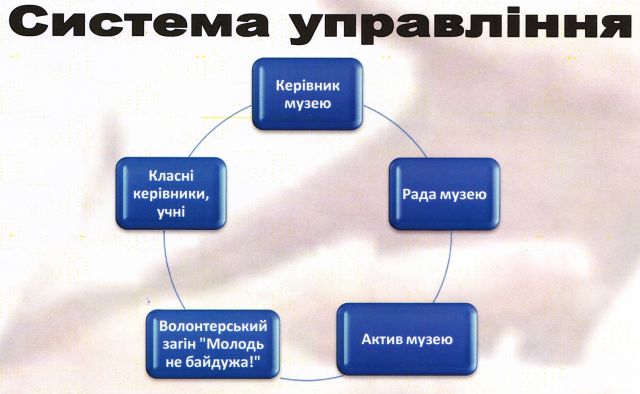 Робота музею бойової слави  за напрямами1. Пошукова діяльність воєнно-патріотичного клубу  «Повір у себе».2. Збір матеріалів про події Другої світової війни в  нашому краї.3.Збір інформації про наших земляків – учасників Другої світової війни.4. Забезпеченість обліку і умов зберігання експонатів музейної кімнати.5.Просвітницька діяльність: проведення уроків мужності,   музейні уроки, екскурсійна діяльність, зустрічі з  ветеранами, допомога ветеранам.ПерспективністьВ подальшій роботі шкільного музею бойової слави  планується: 1. Розширяти експозиції. 2. На базі шкільної музею бойової слави проводити круглі столи, диспути. 4. Запрошувати  представників пошукових загонів інших шкіл району для обміну досвідом; 5. Налагодити співпрацю з державними музеями, архівами та профільними громадськими організаціями; 6. Продовжити пошукову діяльність; 7. Випустити екскурсійні буклети музею бойової слави Очікувані результати В результаті роботи музею бойової слави  очікується, що:- збільшиться кількість учнів, бажаючих взяти участь в пошуковій діяльності; - збільшиться інтерес до вивчення історії рідного краю ; - виховання поваги до ветеранів та людей старшого покоління; - закріпиться моральний потенціал і необхідність примножити кращі досягнення минулого в своєму житті ; - учні отримають знання по основам екскурсійної діяльності, навички спілкування з аудиторією, навички роботи з архівними матеріалами, та іншими історичними  документами; - учні отримають основи пошукової і дослідницької діяльності  історичного напрямку.  Пошукова робота музею бойової славиПошукова робота ведеться постійно. Керівник музею разом з активом музею та пошуковою групою збирають матеріали про визволення нашого міста від німецьких окупантів, записують спогади свідків тих подій. Знайдено солдатські каски, гільзи, лопата, фляги та багато інших речей-свідків тих страшних часів, які зараз стали музейними експонатами. Підтримується зв'язок з ветеранською організацією Північної Салтівки 2, яка надає інформаційну підтримку та науково-методичну літературу.На сьогоднішній день в музеї зроблено:поклеєні шпалери;виготовлено стенд «Полководці Великої Перемоги»;встановлено полиці для експонатів; підготовлено манекен солдата Радянської армії; підготовлено куточок імітації штабного пункту війни;проводиться збір матеріалів для подальшої екскурсійної діяльності;замовлено макети військової техніки періодувійниДодатки Полиці для експонатів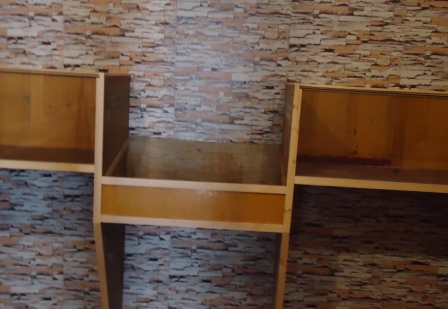  Манекен солдата та патіфон Стенд «Полководці»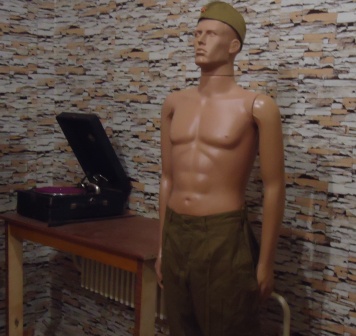 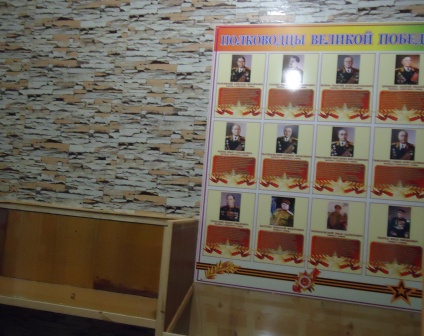  Каска 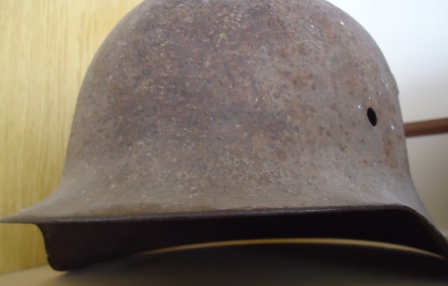  Бойове знаряддя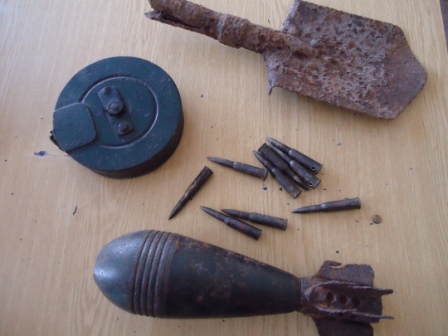 Медична сумка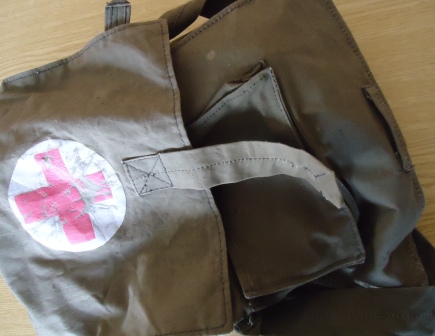 Офіцерський планшет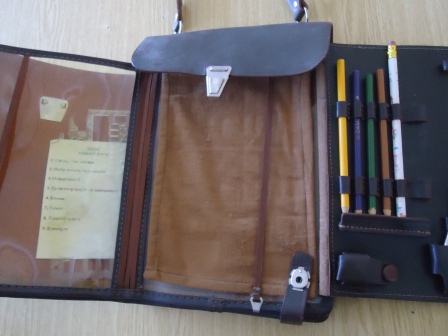 Харківська загальноосвітня школа І-ІІІ ступенів №164Харківської міської ради Харківської областіКонкурс «Я-харків’янин»Тема:  «Школа та громада: грані партнерства»Виконавець Макарін Микита Сергійович,учень 10-Б класуКерівникПетрук Юлія Анатоліївна,Плутахіна Тетяна ІгорівнаХарків 2015Назва роботи і строки реалізаціїЗміст діяльностіВідповідальні «Становлення» вересень 2015 – травень 2018 року- збір матеріалів, експонатів;- оформлення приміщення,- реставрація експонатів,   виставкових матеріалів;- виготовлення стендів,  експозицій;-навчання екскурсоводів;- проведення тематичних  екскурсійВчитель історії  Плутахіна Т.І;Педагог-організатор Петрук Ю.А.;Орган учнівського самоврядування «Повір у себе»«Пам’ять поколінь»Квітень -травень 2018 року- проведення екскурсій;- зустріч з ветеранами;- моніторинг значення для      учнів шкільного музею;- пошукові експедиції;- проведення уроків МужностіПлутахіна Т.І.,Петрук Ю.А.,Кулик В.І.,Класні керівники 1-11 класів«Серед братських могил, в краю степовім»- участь в районному конкурсі   музеїв і музейних кімнат;- проведення екскурсій для учнів, гостей, батьків школи; - проведення уроків мужності  та уроків історії;- шефство над ветеранами;- фондова робота по   збереженню, обліку і  використанню експонатівВчитель історії, класні керівники, педагог-організатор